Tangent Danmark * Nyhedsbrev * Januar 2019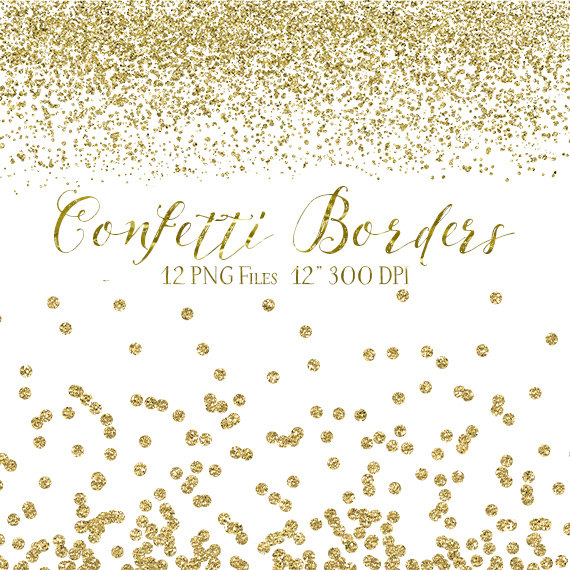 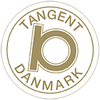 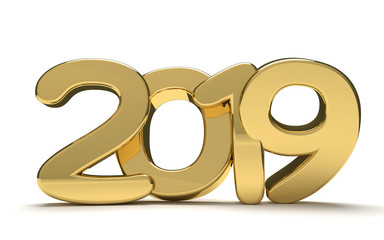 Godt Nytår Nytår skaber mulighed for  en frisk start, et nyt kapitel.Nytår er altid en festlig tid. 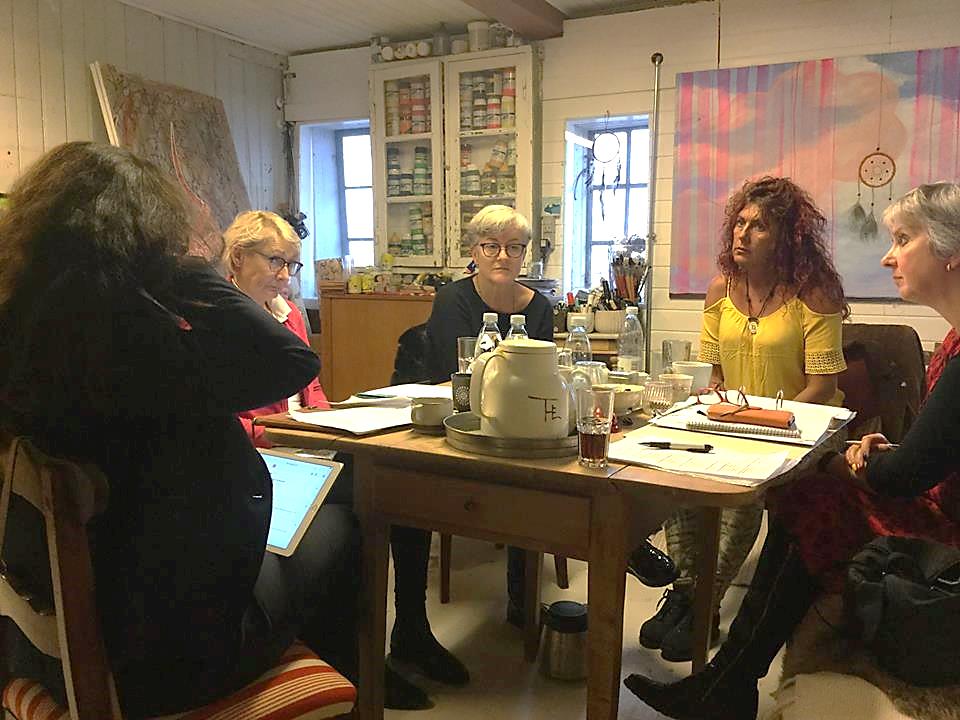 Det er oftest en tid, der fejres sammen med familie og venner og en masse hygge. Det er også en tid fyldt med traditioner, hvoraf nytårshilsnen er én af dem. Nytår er til for at hylde året, der gik, og for at få den bedste start på det nye år. Uanset, om året har været et år med gode begivenheder og glade minder, eller om året var et år med flere tårer end smil, giver nytår muligheden for  at mindes året, der gik, og se fremad på det nye år.Vi alle i HB vil benytte lejligheden til at takke dig/jer for de mange rigtig gode timer vi havde med jer i 2018  og vi glæder os alle til mange flere gode stunder med udveksling af information, inspiration og sjove debatter. Opgaven som HB medlem er givende, sjovt og lærende. Det skyldes først og fremmest den gode stemning blandt klubbernes medlemmer. Vi glæder os til at se jer i 2019.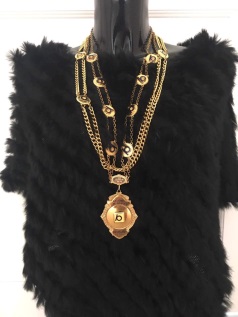 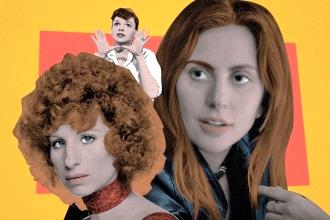 Hovedbestyrelsesmøde 11. til 13. januar 2019Vi har afholdt vores 4 HB møde i Svendborg, hvor vi blandt andet havde nogle timer sammen med LCs HB. Hovedtemaet for fællesmødet var medlemmer – når LC slutter for et medlem vil vi gerne at Tangent er den naturlige fortsættelse.LC og TD HB møde Svendborg 12. januar 2019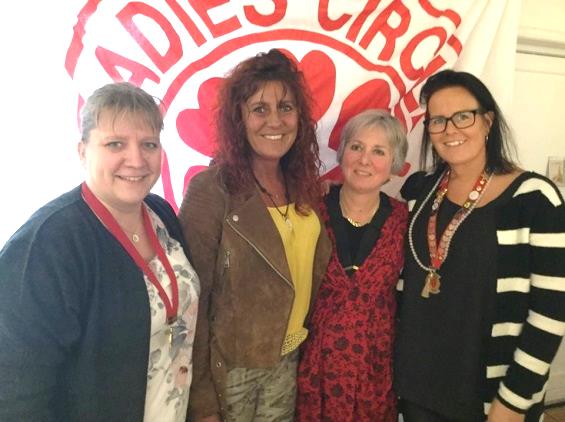 Et positivt Fællesmøde mellem LC og Tangent Danmarks hovedbestyrelser er vel overstået, i en positiv og fremtidsrettet ånd. Vi glæder os til forsat at styrke og videreudvikle vores samarbejde. 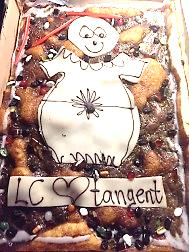 Vært på  dagen er Galleri Lykkelig v/ PP.  Lene Høffner som var køkkenalf sammen med Rikke Blomgren . Vi så frem til at  nyde frokosten med Ladies Circle som afholdt  hovedbestyrelsesmøde samme sted. Distriktsmøder i LCPå vores efterårsmøde havde vi en dialog om det at være synlige over for LC,  ikke kun HB medlemmerne men alle medlemmer. Der kom fra jer(vores medlemmer) flere forslag om at så mange tangenter som muligt deltager i de møder som LC afholder. Herunder har du datoerne for LCs distriktsmøder i marts.Vi betalter fra Tangent Danmark for en deltagelse pr møde så den første der melder sig til et møde vil får sin deltagelse refunderet. 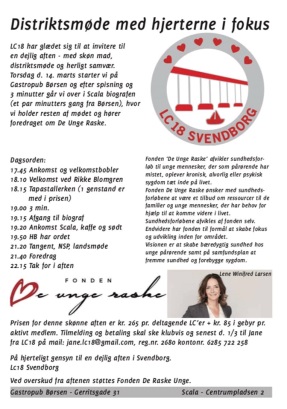 Når vi modtager programmerne for møderne vil de blive slået op på Facebook – vi vil i år sende en mail til tangentmedlemmer i området.6.marts:   D7 - Kalundborg
13.marts: D6 - Løgstør
14.marts: D2 – Svendborg14.marts: D9 – Brædstrup19.marts: D5 - Grenå
20.marts: D3 - Toftlund
20.marts: D4 - Skive
22.marts: D8 - Hellerup
27.marts: D1 - VordingborgLad os være synlige ved at du også kommer til et af møderne. De LCere som er på vej ud, vil meget gerne se og tale med Tangentmedlemmer fra deres område. 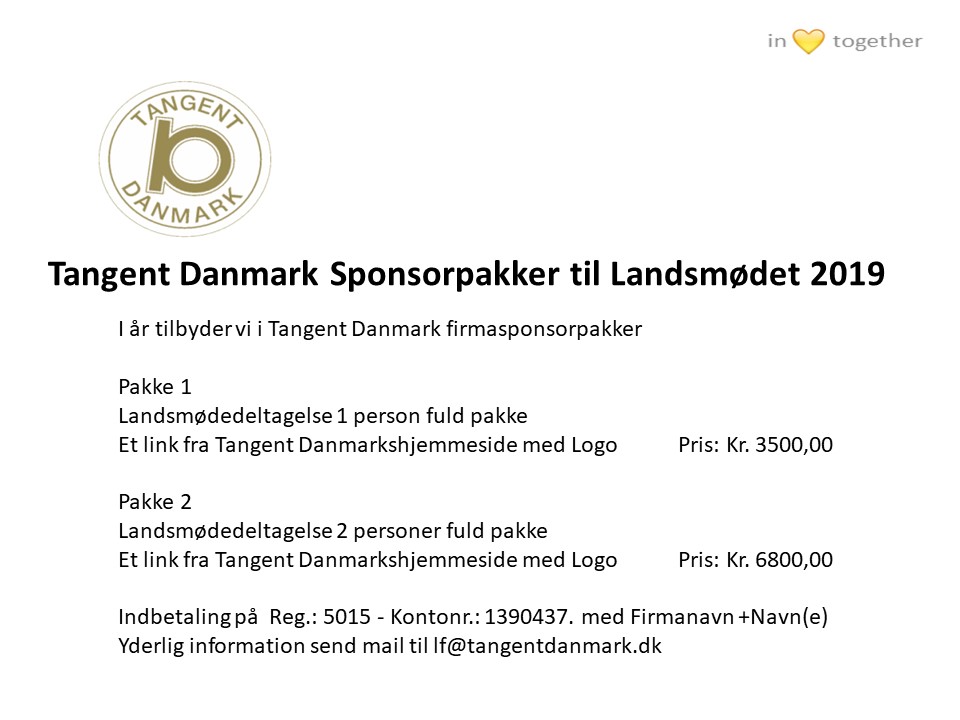 Kommende møderHB05 2018/2019, den 3. maj 2019, Roskilde, (har du input så send det gerne på mail til LF@tangentdanmark.dk)LM2019, den 3.-5. maj i RoskildeEfterårsmøde  den 5. oktober 2019LC LM, 17.-19. maj 2019 i Nykøbing FalsterVedhæftet er datoer for internationale møder. Du er altid velkommen til at skrive til IRO, Dawn for nærmere oplysninger om møder og rejser iro@tangentdanmark.dk Husk også at tjekke Facebook.Velkommen til Tangent GT 52 TDs nyeste skud på stammen. Chartret af LK Gitte den 18. januar 2019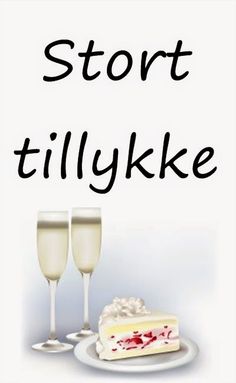 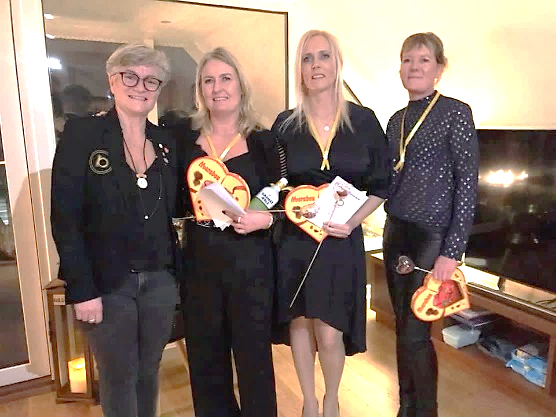 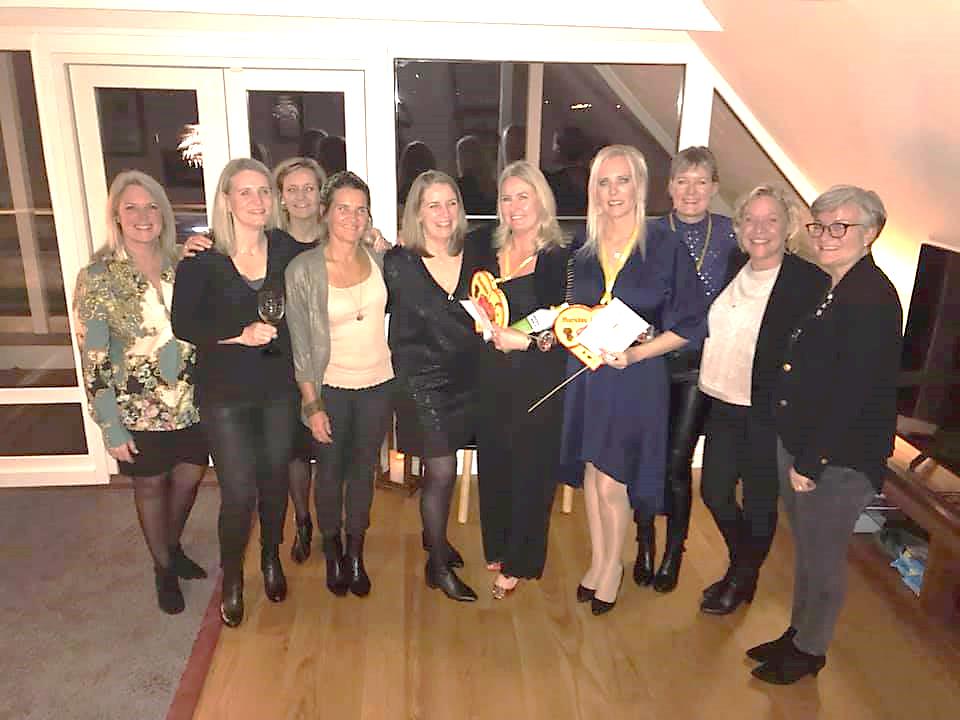 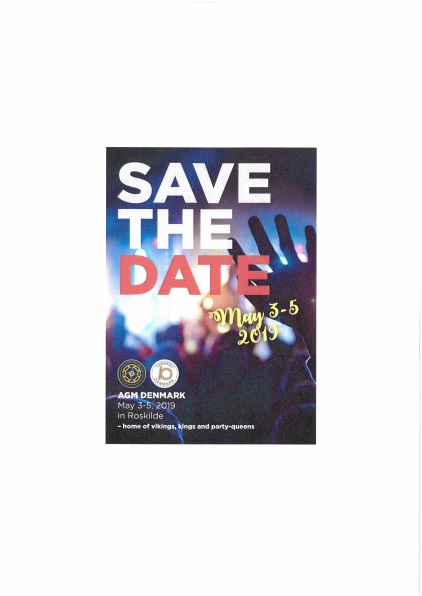 	Landsmøde 2019, den 3.-5. maj 2019, Roskilde
	Online registrering lm2019.dk